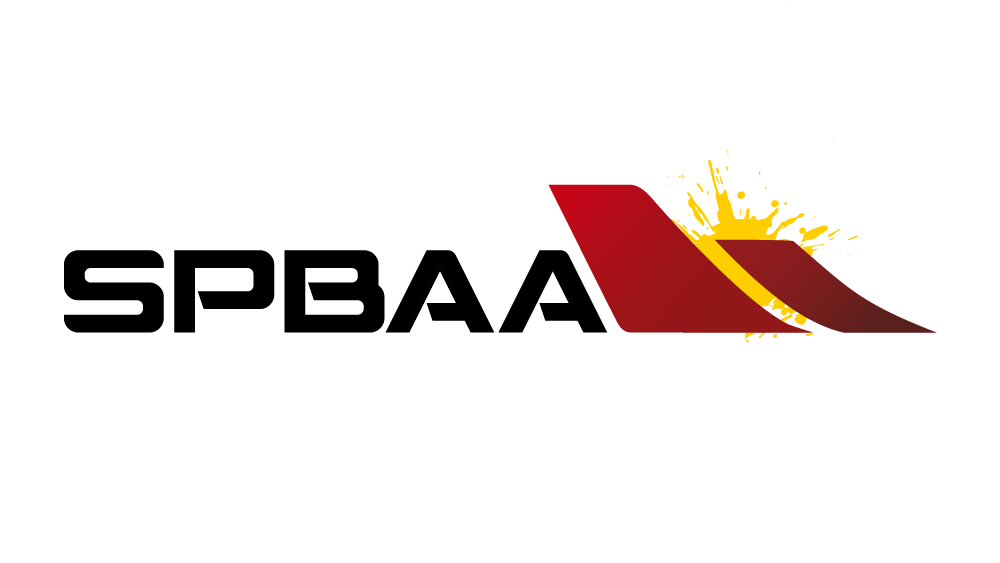 ASOCIACIÓN EMPRESARIAL ESPAÑOLA DE AVIACIÓN DE NEGOCIOS (SPBAA)SOLICITUD DE INSCRIPCIÓN COMO MIEMBRO DE LA ASOCIACIÓN  Este formulario, en unión de los datos que correspondan, debe de ser remitido por correo electrónico al Secretario de la Asociación (secretary@spbaa.org) para su tramitación por la Junta Directiva de acuerdo con lo establecido en el art. 5º de los Estatutos SocialesPERSONA JURIDICA (*)DENOMINACION SOCIAL: ___________________________________Domicilio _____________________________________________________________________Población: __________________________ C.P. _______________ Provincia _______________C.I.F: _________________________REPRESENTANTE:  D./DÑA. ______________________________________________________________________D.N.I.  _____________________Teléfono: _________________Correo electrónico: ___________________________PERSONA FISICANOMBRE Y APELLIDOS: __________________________________________________________DNI: _____________________________ Domicilio _____________________________________________________________________Población: __________________________ C.P. _______________ Provincia _______________Teléfono: _________________Correo electrónico: ___________________________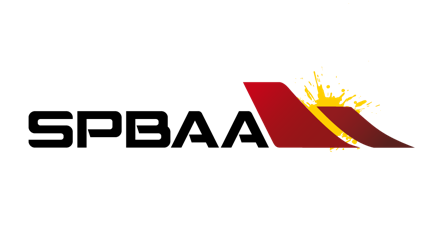 Por la presente y reuniendo los requisitos establecidos por esta Asociación, SOLICITO el ALTA como MIEMBRO de la Asociación, comprometiéndome a abonar las cuotas que en su caso la Asociación establezca y aceptando los términos que se reflejan en los Estatutos de esta.  En __________________, a ______ de  ________________________ de ________ 
 Firmado: ______________________________________(Nombre, apellidos y firma)(*) En caso de persona jurídica, se debe de acompañar a la solicitud de ingreso una certificación del acuerdo del órgano social, aceptando dicha incorporación y designando a una persona física que le represente frente a la Asociación (se adjunta posible modelo)FORMAS DE PAGO:Personas Jurídicas: Los nuevos miembros se gestionarán a través de la European Business Aviation Association (EBAA):https://www.ebaa.org/join-us/Personas Físicas: A través de transferencia bancaria a la cuenta de SPBAA o por otros medios que se determinen más adelante.A los efectos de lo dispuesto en la vigente normativa sobre Protección de Datos de Carácter Personal y demás normativa de desarrollo, el/la firmante autoriza la utilización de sus datos personales contenidos en los documentos presentados y su tratamiento en un fichero titularidad de la Asociación, con la exclusiva finalidad de la resolución del expediente así como para gestionar cualquier aspecto relativo a su relación con la Asociación. Quedo enterado/a de los derechos de acceso, rectificación, cancelación y oposición de los datos obrantes en el mencionado fichero, pudiendo ejercer dichos derechos mediante una carta dirigida a la Asociación, a su domicilio social, debidamente firmada, incluyendo su nombre completo, dirección y una fotocopia de su Documento Nacional de Identidad (DNI) o cualquier otro documento válido. 